Beginning Genealogical Research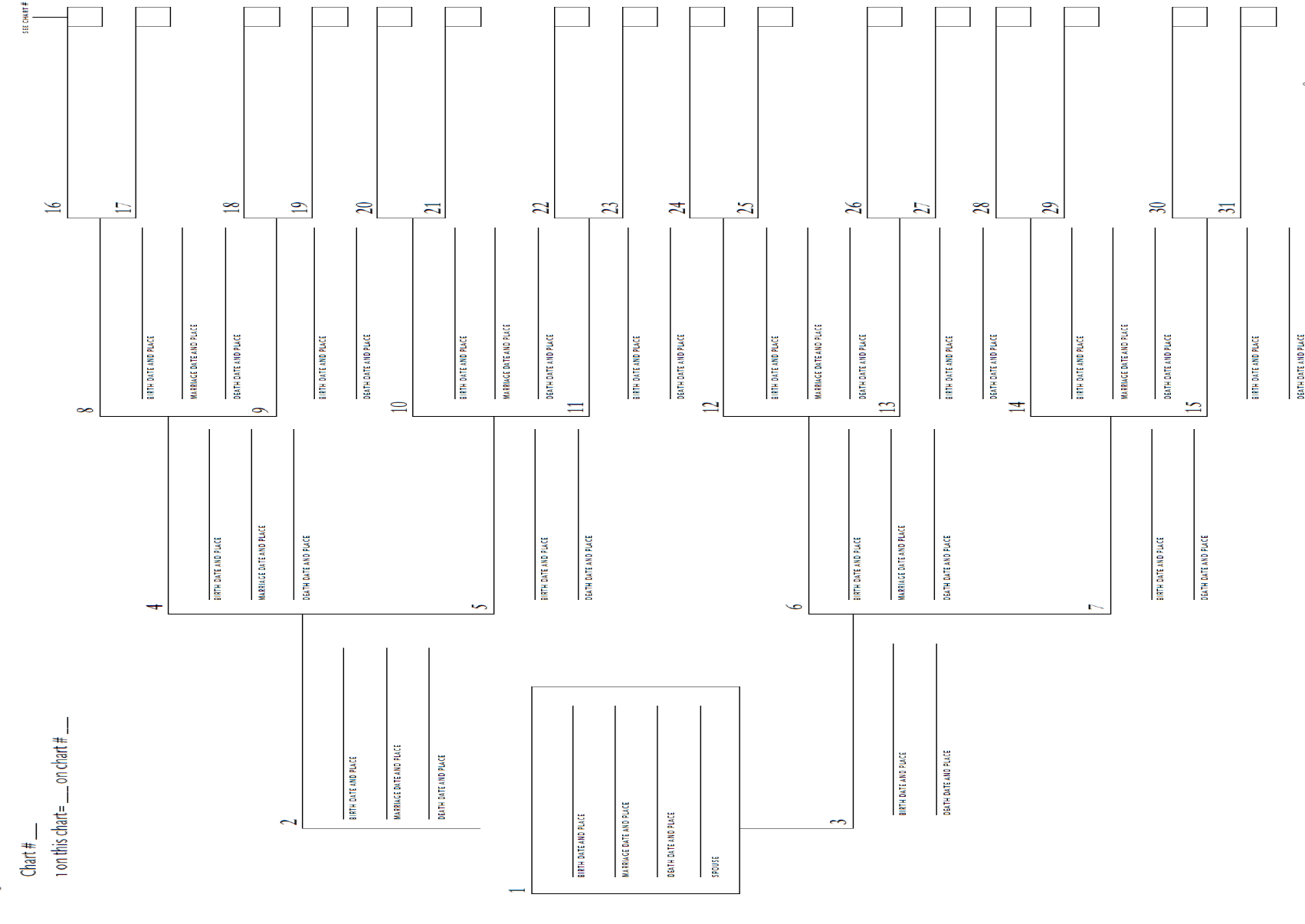 Who do you think you are? Before you start your research, jot down a few lines about who you think you are.I am 													and 													and 													My family is 												and 													and 													My people are from 											and 													and 													We celebrate 												and 													We like 												and 													We do things together, like 										and 													I’ll be surprised to discover that 									and 													Typical Questions for Family History InterviewWhere did you live when you were growing up? How did your family come to live there? Were there other family members in the area? Who? What, if any, religion or faith did your family have?What kinds of family traditions did you have? HolidaysBirthdaysFamily dinners/traditional foods & recipes What older relatives do you remember, and what do you remember about them? Nicknames Where they livedAny traditions associated with them? What family stories have you heard about: Your parents?  Your grandparents? More distant relatives?Are you adopted? What is your adoption story? Do you and your family share the same ancestry? Do you and your family bring the different cultural experiences together?What stories have you heard about your family’s origins and your family member’s presence in America?What is the history of your family’s last name? In particular, what do you know about changes in spelling and underlying reasons? Do you get your last name from your mother, father, or is it a combination?Is there a naming tradition in your family? (Example: giving the firstborn son the name of his father or grandfather).  Who are you named after? Is there a story about that?Has your family passed down any special keepsakes, heirlooms, books, photos or other memorabilia, including scrapbooks or newspaper clippings?  What values do your family find most important? For example, does your family tend to strongly value education, faith, work ethic, patriotism, etc.?Adapted from the © New England Historic Genealogical Society, 2014 Any other relevant information:Adapted from the © New England Historic Genealogical Society, 2014Information about youInformation about youFull namePlace and date of birthEducationElementaryMiddle/High schoolOther autobiographical information: music, sports, honors, etc.Other autobiographical information: music, sports, honors, etc.The people who care for you (near and far)The people who care for you (near and far)Were you adopted? Do you know your biological parents?Biological mother’s name and date of birthBiological father’s name and date of birthWere you raised by someone else (grandparent, aunt/uncle, etc.)?  What are their names and dates of birth?Parent/Step-Parent/Caregiver’s full name Parent/Step-Parent/Caregiver’s full name Place and date of birthPlace and date of deathEducationHigh SchoolCollege (degree and year of graduation)Military ServiceService rank and branchPlace and date of marriageOther autobiographical information: employment, honors, etc.Other autobiographical information: employment, honors, etc.Family anecdotes and stories:Family anecdotes and stories:Parent/Step-Parent/Caregiver’s full nameParent/Step-Parent/Caregiver’s full namePlace and date of birthPlace and date of deathEducationHigh SchoolCollege (degree and year of graduation)Military ServiceService rank and branchPlace and date of marriageOther autobiographical information: employment, honors, etc.Other autobiographical information: employment, honors, etc.Family anecdotes and stories:Family anecdotes and stories:Parent/Step-Parent/Caregiver’s full nameParent/Step-Parent/Caregiver’s full namePlace and date of birthPlace and date of deathEducationHigh SchoolCollege (degree and year of graduation)Military ServiceService rank and branchPlace and date of marriageOther autobiographical information: employment, honors, etc.Other autobiographical information: employment, honors, etc.Family anecdotes and stories:Family anecdotes and stories:Parent/Step-Parent/Caregiver’s full nameParent/Step-Parent/Caregiver’s full namePlace and date of birthPlace and date of deathEducationHigh SchoolCollege (degree and year of graduation)Military ServiceService rank and branchPlace and date of marriageOther autobiographical information: employment, honors, etc.Other autobiographical information: employment, honors, etc.Family anecdotes and stories:Family anecdotes and stories: